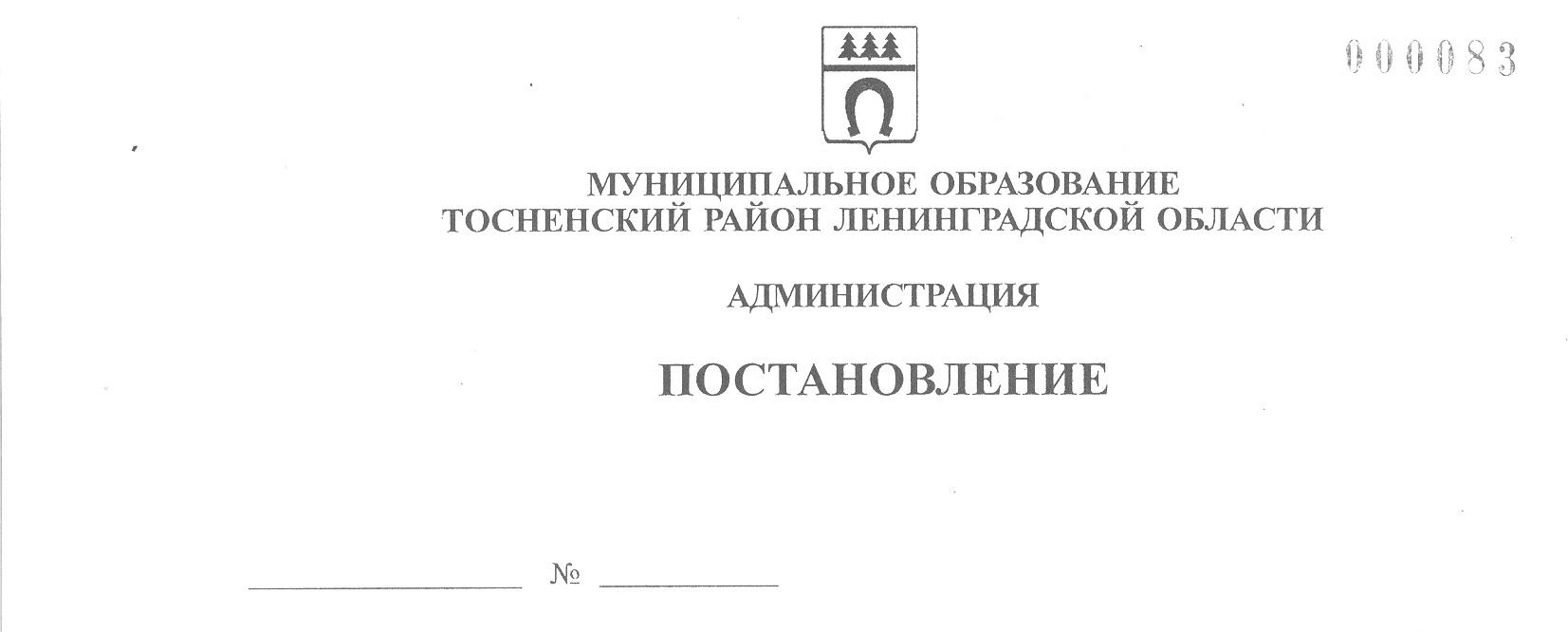 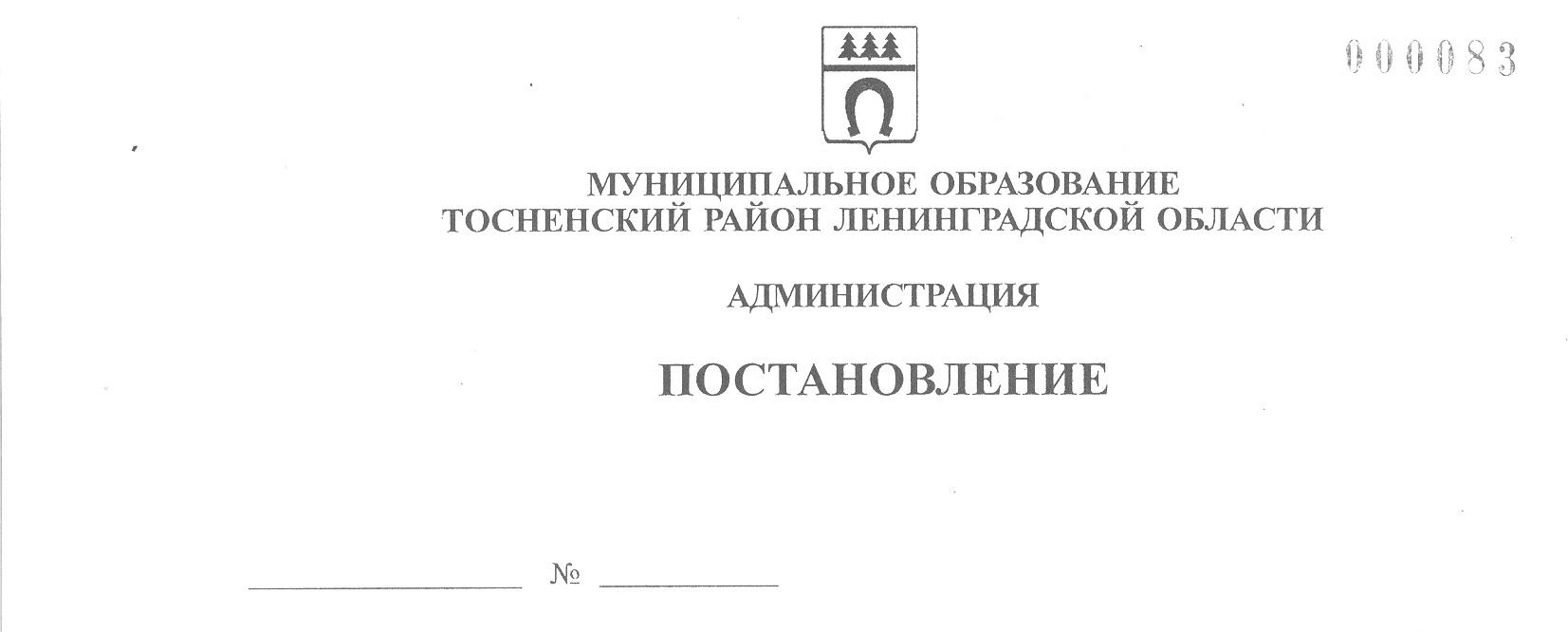 17.04.2023                             1397-паОб утверждении Положения о  комиссии по отбору  получателей субсидии из бюджета Тосненского городского поселения Тосненского муниципального района Ленинградской области юридическим лицам в целях возмещения затрат на проведение непредвиденных и неотложных работ по ремонту участка наружных ограждающих конструкций (мероприятия по ремонту фасадной панели) многоквартирного дома, расположенного по адресу: Ленинградская область, Тосненский район,  г. Тосно, ул. М. Горького, д. 7В соответствии с Федеральным законом от 06.10.2003 № 131-ФЗ «Об общих принципах организации местного самоуправления в Российской Федерации», постановлением Правительства Ленинградской области от 28.02.2023  № 126-р «Об использовании бюджетных ассигнований резервного фонда Правительства Ленинградской области», постановлением администрации  муниципального образования Тосненский район Ленинградской области от 05.04.2023 № 1229-па «Об утверждении порядка предоставления из бюджета Тосненского городского поселения Тосненского муниципального района Ленинградской области субсидии юридическим лицам в целях возмещения затрат на проведение непредвиденных и неотложных работ по ремонту участка наружных ограждающих конструкций (мероприятия по ремонту фасадной панели) многоквартирного дома, расположенного по адресу: Ленинградская область, Тосненский район, г. Тосно, ул. М. Горького, д. 7», исполняя полномочия администрации Тосненского городского поселения Тосненского муниципального района Ленинградской области на основании статьи 13 Устава Тосненского городского поселения Тосненского муниципального района Ленинградской области и статьи 25 Устава муниципального образования Тосненский муниципальный район Ленинградской области, администрация муниципального образования Тосненский район Ленинградской областиПОСТАНОВЛЯЕТ:Утвердить Положение о комиссии  по отбору  получателей субсидии из бюджета Тосненского городского поселения Тосненского муниципального района Ленинградской области юридическим лицам в целях возмещения затрат на проведение непредвиденных и неотложных работ по ремонту участка наружных ограждающих конструкций (мероприятия по ремонту фасадной панели) многоквартирного дома, расположенного по адресу: Ленинградская область, Тосненский район, г. Тосно, ул. М. Горького, д. 7 (приложение 1).Утвердить состав комиссии по отбору  получателей субсидии из бюджета Тосненского городского поселения Тосненского муниципального района Ленинградской области юридическим лицам в целях возмещения затрат на проведение непредвиденных и неотложных работ по ремонту участка наружных ограждающих конструкций (мероприятия по ремонту фасадной панели) многоквартирного дома, расположенного по адресу: Ленинградская область, Тосненский район, г. Тосно, ул. М. Горького,  д. 7 (приложение 2).3. Комитету по жилищно-коммунальному хозяйству и благоустройству администрации муниципального образования Тосненский район Ленинградской области направить в пресс-службу комитета по организационной работе, местному самоуправлению, межнациональным и межконфессиональным отношениям администрации муниципального образования Тосненский район Ленинградской области настоящее постановление для опубликования и обнародования в порядке, установленном Уставом Тосненского городского поселения Тосненского муниципального района  Ленинградской области.4. Пресс-службе комитета по организационной работе, местному самоуправлению, межнациональным и межконфессиональным отношениям администрации муниципального образования Тосненский район Ленинградской области опубликовать и обнародовать настоящее постановление в порядке, установленном Уставом Тосненского городского поселения Тосненского муниципального района  Ленинградской области.5. Контроль за исполнением постановления возложить на заместителя главы администрации муниципального образования Тосненский район Ленинградской области Горленко С.А.Глава  администрации                                                                      А.Г. КлементьевАлексеева Елена Викторовна, 8(81361)332547 гаПриложение 1к постановлению администрациимуниципального образованияТосненский район Ленинградской области         17.04.2023                  1397-паот _______________  №ПОЛОЖЕНИЕо комиссии  по отбору  получателей субсидии из бюджетаТосненского городского поселения Тосненского муниципального района Ленинградской области юридическим лицам в целях возмещения затрат на проведение непредвиденных и неотложных работ по ремонту участка наружных ограждающих конструкций (мероприятия по ремонту фасадной панели) многоквартирного дома, расположенного по адресу: Ленинградская область, Тосненский район, г. Тосно, ул. М. Горького,  д. 7Общие положения1.1. Положение о комиссии по отбору получателей субсидии из бюджета Тосненского городского поселения Тосненского муниципального района Ленинградской области юридическим лицам в целях возмещения затрат на проведение непредвиденных и неотложных работ по ремонту участка наружных ограждающих конструкций (мероприятия по ремонту фасадной панели) многоквартирного дома, расположенного по адресу: Ленинградская область, Тосненский район, г. Тосно, ул. М. Горького, д. 7 (далее – положение) разработано с учетом положений Федерального закона от 06.10.2003 № 131-ФЗ «Об общих принципах организации местного самоуправления в Российской Федерации», порядка предоставления из бюджета Тосненского городского поселения Тосненского муниципального района Ленинградской области субсидии юридическим лицам в целях возмещения затрат на проведение непредвиденных и неотложных работ по ремонту участка наружных ограждающих конструкций (мероприятия по ремонту фасадной панели) многоквартирного дома, расположенного по адресу: Ленинградская область, Тосненский район, г. Тосно, ул. М. Горького, д. 7, утвержденным постановлением администрации муниципального образования Тосненский район Ленинградской области от 05.04.2023 № 1229-па.1.2. Комиссия по  отбору  получателей субсидии из бюджета Тосненского городского поселения Тосненского муниципального района Ленинградской области юридическим лицам в целях возмещения затрат на проведение непредвиденных и неотложных работ по ремонту участка наружных ограждающих конструкций (мероприятия по ремонту фасадной панели) многоквартирного дома, расположенного по адресу: Ленинградская область, Тосненский район, г. Тосно, ул. М. Горького,  д. 7 (далее – комиссия) является коллегиальным органом.1.3. В состав комиссии входят представители структурных подразделений администрации муниципального образования Тосненский район Ленинградской области (далее – администрация).1.4. Комиссия осуществляет свою деятельность на принципах равноправия ее членов, коллегиальности принятия решений и гласности.1.5. Комиссия в своей работе руководствуется правовыми актами Российской Федерации, Ленинградской области, муниципальными правовыми актами, настоящим положением. 1.6. Комиссия создается и упраздняется, её состав изменяется на основании постановления администрации муниципального образования Тосненский район Ленинградской области. Основные функции комиссииКомиссия выполняет следующие функции:- принимает заявления и комплекты документов;- осуществляет проверку представленных заявителем заявления и комплекта документов на их соответствие требованиям законодательства.Решение комиссии, принятое в форме протокола, является основанием для издания постановления администрации муниципального образования Тосненский район Ленинградской области (далее по тексту – администрация).Максимальный срок рассмотрения заявления и представленных документов не может превышать 30 (тридцать) календарных дней.Порядок формирования комиссииКомиссия состоит из председателя, заместителя председателя, секретаря и членов комиссии. Председатель, заместитель председателя и секретарь являются членами комиссии. Численность комиссии составляет не более 11 человек. Председателем комиссии является заместитель главы администрации, курирующий направление работы жилищно-коммунального хозяйства.Заместителем председателя комиссии является председатель комитета администрации, курирующий направление работы жилищно-коммунального хозяйства  администрации. Заседание работы комиссии правомочно, если на нем присутствуют не менее чем пятьдесят процентов общего числа членов комиссии. Порядок проведения заседаний комиссииЗаседания комиссии проводятся по мере необходимости в связи с возникновением вопросов по функциям комиссии. Информация о дате, времени и повестке проведения очередного заседания комиссии размещается на официальном сайте администрации муниципального образования Тосненский район Ленинградской области в сети Интернет (далее – сайт администрации) не менее чем за 5 (пять) рабочих дней до даты заседания комиссии.Председатель комиссии руководит работой комиссии, назначает дату заседания комиссии, формирует повестку заседания. В период отсутствия председателя комиссии его функции осуществляет заместитель председателя комиссии. Секретарь комиссии (далее – секретарь) организует работу комиссии, осуществляет подготовку заседаний комиссии, извещает членов комиссии о дате заседания комиссии и  повестке заседания комиссии (не менее чем за 5 (пять) рабочих дней до заседания), обеспечивает размещение в установленном порядке информацию на  сайте администрации о дате заседания, оформляет протоколы заседаний, обеспечивает сохранность всех документов и материалов, связанных с работой комиссии, разрабатывает проекты документов по результатам работы комиссии, готовит выписки из протоколов, проекты уведомлений, выполняет иные функции в связи с работой комиссии. При голосовании каждый член комиссии имеет один голос. Решения комиссии принимаются большинством голосов присутствующих с учетом письменных мнений, предоставленных в установленный срок отсутствующими членами комиссии, и оформляются протоколом заседания комиссии. При равном количестве голосов при голосовании решающим является голос председателя комиссии.Решение комиссии, принятое в форме протокола, является основанием для издания постановления администрации.В процессе осуществления деятельности комиссии решения принимаются путем проведения открытого голосования. Принятие решения членами комиссии путем заочного голосования, а также делегирование ими своих полномочий иным лицам не допускается, если иное не предусмотрено настоящим положением.Решения, принимаемые на заседаниях комиссии, оформляются протоколами,  подписываемыми всеми присутствующими членами комиссии. Копии протоколов направляются членам комиссии не позднее 3 (трех) рабочих дней после заседания комиссии. При осуществлении  своей деятельности члены комиссии имеют право: - знакомиться со всеми представленными на рассмотрение комиссии документами и материалами;- выступать в соответствии с повесткой  заседания комиссии и проверять правильность протоколов, в том числе правильность отражения в протоколе содержания выступлений;- голосовать по вынесенным на рассмотрение комиссии вопросам.4.11. При осуществлении своей деятельности члены комиссии обязаны:- соблюдать законодательство Российской Федерации, порядок работы комиссии;- всесторонне, полно и объективно принимать решения по вынесенным на рассмотрение комиссии вопросам.Принятие решений по вопросам, отнесенным к компетенции комиссии5.1. На заседании комиссии рассматриваются заявления  и документы от юридических лиц на участие в отборе для получения субсидии из бюджета Тосненского городского поселения Тосненского муниципального района Ленинградской области юридическим лицам в целях возмещения затрат на проведение непредвиденных и неотложных работ по ремонту участка наружных ограждающих конструкций (мероприятия по ремонту фасадной панели) многоквартирного дома, расположенного по адресу: Ленинградская область, Тосненский район, г. Тосно, ул. М. Горького,  д. 7. Приложение 2к постановлению администрациимуниципального образованияТосненский район Ленинградской области от _______________  №___________СОСТАВкомиссии по отбору получателей субсидии из бюджета Тосненского городского поселения Тосненского муниципального района Ленинградской области  юридическим лицам в целях возмещения затрат на проведение непредвиденных и неотложных работ по ремонту участка наружных ограждающих конструкций (мероприятия по ремонту фасадной панели) многоквартирного дома, расположенного по адресу: Ленинградская область, Тосненский район, г. Тосно, ул. М. Горького, д. 7Председатель комиссии: Горленко С.А. – заместитель главы администрации муниципального образования Тосненский район Ленинградской области.Заместитель председателя комиссии: Веселков Г.Г. – председатель комитета по жилищно-коммунальному хозяйству и благоустройству администрации муниципального образования Тосненский район Ленинградской области.Секретарь комиссии: Алексеева Е.В. – главный специалист отдела жилищно-коммунальной инфраструктуры комитета по жилищно-коммунальному хозяйству и благоустройству администрации муниципального образования Тосненский район Ленинградской области.Члены комиссии:Кошкарова О.В.– заместитель председателя комитета финансов администрации муниципального образования Тосненский район Ленинградской области;Козлова Н.В.– начальник отдела бухгалтерского учета и отчетности администрации муниципального образования Тосненский район Ленинградской области;Кеменчежи Е.В.– начальник отдела жилищно-коммунальной инфраструктуры комитета по жилищно-коммунальному хозяйству и благоустройству администрации муниципального образования Тосненский район Ленинградской области;Рооз О.А.– главный специалист-юрист комитета по жилищно-коммунальному хозяйству и благоустройству администрации муниципального образования Тосненский район Ленинградской области